Dichiarazione SOSTITUTIVA DELL’ATTO DI NOTORIETA'(art. 47 D.P.R. 28 dicembre 2000 n. 445 e s.m.i.)Il/La sottoscritto/a			nato a   		 il	residente a			Via	 codice fiscale		. consapevole delle sanzioni penali richiamate dall’art. 76 del D.P.R. 28 dicembre 2000 n. 445 e s.m.i. in caso di dichiarazioni mendaci e della decadenza dei benefici eventualmente conseguiti al provvedimento emanato sulla base di dichiarazioni non veritiere, di cui all’art. 7S del richiamato D.P.R.;D f C H I A RAai sensi e per gli eletti Set D.P.fiL 44S/y000 e s.m.i. Sotto La propria responsabilitàdi essere ricompreso nell’elenco dei lavoratori di cui alla L.R. ---------------------di possedere i seguenti requisiti di seguito riassunti nella presente scheda:Dichiara, infine, di essere informato ai sensi e per gli effetti di cui all’art 13 del D. Lgs 30 giugno 2003 n° 196, che i dati personali raccolti saranno trattati, anche con strumenti informatici, esclusivamente nell'ambito del procedimento per il quale la presente dichiarazione viene resaFirma  	Si ALLEGA: Documento di identità e codice fiscale  in corso di validitàil sensi e perplief(ettì dell'art 38, D.P.R 445deì2BJ2.2000 ehm.I., io dichiarazione èsota›scrIHo do/f'/n¢ereooto in presenza del dipendente addeta›ovverosaaaacr'ltta a InviataCognome:Cognome:Nome: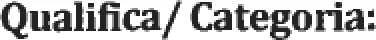 Tel/ Cell:Tel/ Cell: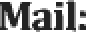 Pec:In utilizzo presso:AMMINISTRAZIONE/ENTE(indicare anche il Settore e l'ufficio):	Sede:	Dal:In utilizzo presso:AMMINISTRAZIONE/ENTE(indicare anche il Settore e l'ufficio):	Sede:	Dal:In utilizzo presso:AMMINISTRAZIONE/ENTE(indicare anche il Settore e l'ufficio):	Sede:	Dal:In utilizzo presso:AMMINISTRAZIONE/ENTE(indicare anche il Settore e l'ufficio):	Sede:	Dal:Titoli di studio e percorso formativo:Titoli di studio e percorso formativo:Titoli di studio e percorso formativo:Titoli di studio e percorso formativo:Tipologia Contrattuale (Tempodeterminato/Tempo Indeterminato)Tipologia orario di lavoro (14 h/ 15 h18 h/ 24 h/ 36h)E giornate lavorative e fascia orariaTipologia orario di lavoro (14 h/ 15 h18 h/ 24 h/ 36h)E giornate lavorative e fascia orariaTipologia orario di lavoro (14 h/ 15 h18 h/ 24 h/ 36h)E giornate lavorative e fascia orariaPossessori di Invalidità Civile o L.104/92Possessori di Invalidità Civile o L.104/92Possessori di Invalidità Civile o L.104/92Possessori di Invalidità Civile o L.104/92